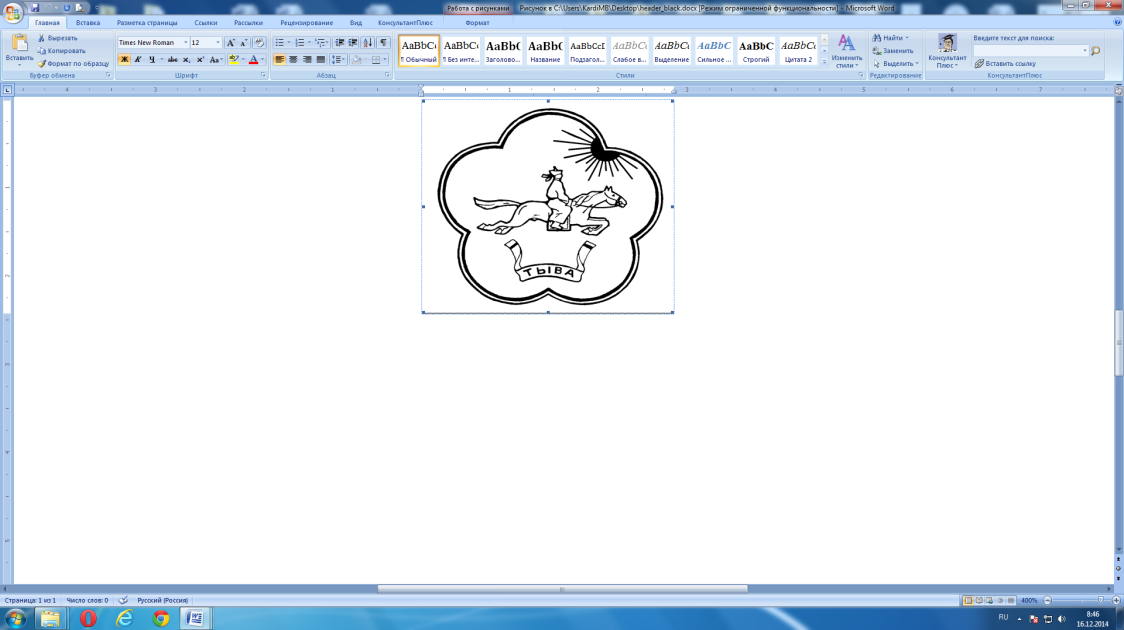 ПРАВИТЕЛЬСТВО РЕСПУБЛИКИ ТЫВА
РАСПОРЯЖЕНИЕТЫВА РЕСПУБЛИКАНЫӉ ЧАЗАА
АЙТЫЫШКЫНот 23 августа 2022 г. № 474-рг. КызылОб утверждении Положения околлегии Министерства цифрового развития Республики Тыва и ее составаВ соответствии со статьей 12 Конституционного закона Республики Тыва от 31 декабря 2003 г. № 95-ВХ-I «О Правительстве Республики Тыва» и постановлением Правительства Республики Тыва 22 марта 2022 г. № 126 «Об утверждении Положения о Министерстве цифрового развития Республики Тыва и его структуры, и о признании утратившими силу некоторых постановлений Правительства Республики Тыва»: 1. Создать коллегию Министерства цифрового развития Республики Тыва. 2. Утвердить прилагаемые:Положение о коллегии Министерства цифрового развития Республики Тыва;состав коллегии Министерства цифрового развития Республики Тыва.3. Разместить настоящее распоряжение на официальном сайте Республики Тыва в информационно-телекоммуникационной сети «Интернет».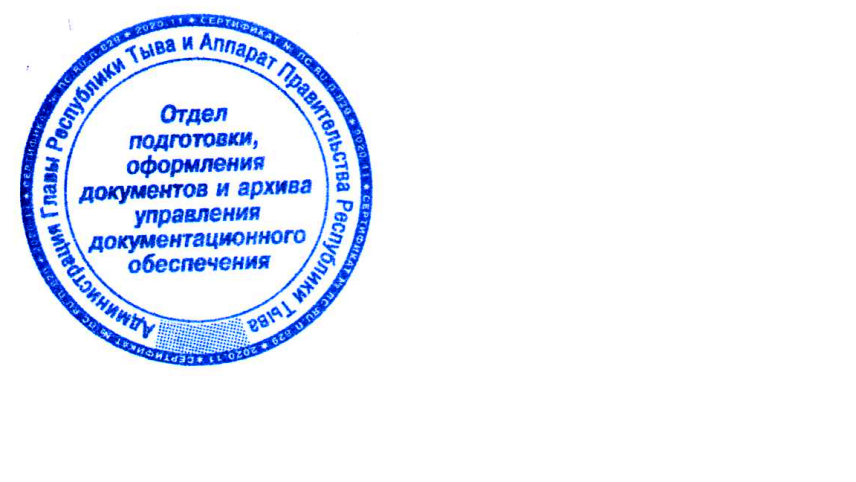 Утвержденораспоряжением ПравительстваРеспублики Тыва                  от 23 августа 2022 г. № 474-рП О Л О Ж Е Н И Ео коллегии Министерства цифрового развития Республики Тыва1. Общие положения1.1. Коллегия Министерства цифрового развития Республики Тыва (далее – Коллегия) – коллегиальный совещательный орган, созданный для рассмотрения наиболее значимых и актуальных вопросов в области цифровой трансформации ключевых отраслей экономики, социальной сферы и государственного управления, информационной безопасности и выработки решений (рекомендаций), которые могут учитываться при принятии правовых актов Министерства цифрового развития Республики Тыва (далее – Министерство) или разработке Министерством проектов правовых актов республики, обеспечивающих:реализацию государственной политики и нормативно-правовое регулирование в сфере цифровой трансформации ключевых отраслей экономики, социальной сферы и государственного управления, информационной безопасности (в том числе критических информационных инфраструктур) и связи; управление и распоряжение государственной собственностью в сферах обеспечения доступа к информации о деятельности государственных органов и информационных технологий (за исключением полномочий, отнесенных к компетенции иных органов исполнительной власти республики), а также в области связи. 1.2. Коллегия в своей деятельности руководствуется Конституцией Российской Федерации, федеральными конституционными законами, федеральными законами, правовыми актами Президента Российской Федерации и Правительства Российской Федерации, Конституцией Республики Тыва, конституционными законами Республики Тыва, законами Республики Тыва, правовыми актами Главы Республики Тыва и Правительства Республики Тыва, а также настоящим Положением.1.3. Коллегия осуществляет свою деятельность в соответствии с принципами коллегиальности и ответственности за принимаемые решения.  1.4. Коллегия образуется в составе председателя, заместителя председателя, секретаря и представителей органов исполнительной власти, государственных и коммерческих предприятий и общественных организаций республики.Председателем Коллегии (далее – председатель) является министр цифрового развития Республики Тыва.Состав Коллегии и соответствующие изменения в нем утверждаются распоряжением Правительства Республики Тыва.1.5. В заседаниях Коллегии могут принимать участие с правом совещательного голоса (по согласованию) представители заинтересованных органов исполнительной, представительной власти республики, члены общественного совета, представители Счетной палаты Республики Тыва, Общественной палаты Республики Тыва, территориальных органов федеральных органов исполнительной власти в Республике Тыва, организаций независимо от организационно-правовой формы. Председатель может привлекать к участию в работе Коллегии для осуществления информационно-аналитических и экспертных работ сотрудников научно-исследовательских учреждений и высших учебных заведений, а также ведущих специалистов отрасли информационных технологий.1.6. Подготовку работы Коллегии, организационно-техническое обеспечение заседаний Коллегии (рассылка повестки заседания Коллегии, материалов, подготовка зала заседания, обслуживание участников заседаний Коллегии и др.) осуществляет секретарь Коллегии (далее – секретарь).2. Полномочия КоллегииК основным полномочиям Коллегии относятся:1) рассмотрение вопросов исполнения Министерством цифрового развития Республики Тыва (далее – Министерство) поручений Главы Республики Тыва и Правительства Республики Тыва;2) рассмотрение проектов государственных программ Республики Тыва, проектов изменений в государственные программы Республики Тыва, заказчиком по которым является Министерство;3) рассмотрение полугодовых и ежегодных отчетов об исполнении государственных программ Республики Тыва, заказчиком и (или) исполнителем по которым является Министерство;4) рассмотрение показателей курируемой отрасли, оказываемых влияние на социально-экономическое развитие Республики Тыва;5) рассмотрение проектов ведомственных правовых актов, а также проектов правовых актов, инициируемых к принятию Правительством Республики Тыва, влекущих крупные расходы из республиканского бюджета Республики Тыва;6) одобрение предполагаемых к заключению Министерством крупных сделок;7) рассмотрение отчета министра цифрового развития Республики Тыва и о целевом расходовании крупных расходов и крупных сделок (указанные отчеты рассматриваются не менее чем один раз в календарный год);8) рассмотрение результатов проверок финансовой, финансово-хозяйственной деятельности органа исполнительной власти (рассматриваются не позднее одного месяца со дня поступления в Министерство результатов соответствующих проверок);9) рассмотрение иных важнейших вопросов деятельности Министерство и подведомственных ему учреждений, являющихся обязательными к рассмотрению на коллегиях органов исполнительной власти, в том числе:10) выработка согласованных решений и рекомендаций по наиболее важным вопросам и полномочиям, возложенным на Министерство.3. Другие участники заседаний коллегии3.1. На заседания Коллегии приглашаются заместители Председателя Правительства Республики Тыва, курирующие ключевые отрасли экономики, социальной сферы и государственного управления, информационной безопасности.3.2. В исключительных случаях при рассмотрении важнейших вопросов деятельности Министерства приглашение принять участие в заседании Коллегии направляется Главе Республики Тыва.3.3. В рассмотрении вопросов на заседаниях Коллегии по решению председателя Коллегии могут принимать участие представители иных государственных органов Республики Тыва и организаций, имеющих отношение к рассматриваемым вопросам.4. Организация работы Коллегии4.1. Основной формой деятельности Коллегии являются заседания.4.2. Подготовку работы Коллегии, организационно-техническое обеспечение заседания Коллегии осуществляет секретарь Коллегии (далее – секретарь).4.3. Работа Коллегии осуществляется на основе утвержденного председателем плана Министерства, разработанного в соответствии с приоритетными направлениями деятельности Министерства, исходя из возложенных на него задач.4.4. Проект повестки заседания Коллегии подготавливается секретарем на основе предложений структурных подразделений Министерства, которые должны быть согласованы с заместителем министра. 4.5. Структурные подразделения Министерства, ответственные за подготовку материалов к заседанию Коллегии, представляют секретарю не позднее чем за 3 недели до начала формирования повестки заседания Коллегии следующие документы:проект решения Коллегии, завизированный руководителем структурного подразделения Министерства, ответственного за подготовку вопроса;предложения по составу выступающих на заседании Коллегии;список лиц, приглашаемых на заседание Коллегии, с указанием фамилии, имени, отчества, места работы и занимаемой должности, номера служебного телефона.4.6. Руководители структурных подразделений Министерства, на которых возложена подготовка материалов к заседаниям Коллегии, несут персональную ответственность за качество их подготовки и своевременность представления материалов.4.7. Сформированный секретарем и завизированный заместителем министра проект повестки заседании Коллегии, а также материалы, подготовленные к заседанию Коллегии, секретарь представляет председателю не менее чем за 5 рабочих дней до назначенной даты заседания.4.8. Одобренная председателем повестка заседания Коллегии, а также соответствующие материалы к заседанию в трехдневный срок направляются членам Коллегии, а при необходимости - иным участникам заседания Коллегии. 4.9. Корректировка плана заседаний Коллегии и рассмотрение на заседаниях дополнительных (внеплановых) вопросов осуществляются по решению председателя.5. Организация заседания Коллегии5.1. Заседания Коллегии проводятся по мере необходимости, но не реже одного раза в полугодие в соответствии с планом работы Коллегии.5.2. Вопросы неотложного характера могут обсуждаться Коллегией на внеочередных ее заседаниях, созываемых в порядке, установленном настоящим Положением.5.3. Решение о проведении внеочередного заседания Коллегии принимается председателем.5.4. Заседания Коллегии проводит председатель, а в его отсутствие – заместитель председателя.5.5. Перенос обсуждения вопроса, включенного в повестку заседания Коллегии, на другое заседание может быть осуществлен по решению председателя.5.6. Заседание коллегии считается правомочным, если на нем присутствуют не менее половины численного состава коллегии.5.7. Члены коллегии обязаны присутствовать на заседаниях Коллегии без права замены. Освобождение членов Коллегии от участия в заседании Коллегии допускается с разрешения председателя или лица, его замещающего. О невозможности присутствовать на заседании Коллегии по уважительной причине члены Коллегии заблаговременно информируют секретаря.5.8. Решения Коллегии принимаются общим согласием членов Коллегии. По решению председательствующего на заседании Коллегии может быть проведено голосование. В этом случае решение принимается большинством голосов членов Коллегии. При равенстве голосов решающим является голос председательствующего на заседании Коллегии.5.9. Решение Коллегии оформляется протоколом, который подписывается председателем и секретарем.5.10. Проект решения Коллегии может быть изменен в ходе заседания Коллегии после обсуждения и прямого голосования, что отражается в протоколе заседания.5.11. Члены Коллегии, имеющие особое мнение по решению Коллегии, должны изложить его в письменном виде и приложить к указанному проекту постановления Коллегии.6. Права членов КоллегииЧлен Коллегии имеет право:1) вносить на рассмотрение Коллегии предложения по вопросам организации работы Министерства;2) участвовать в обсуждении вопросов, рассматриваемых на Коллегии, с внесением рекомендаций в решение Коллегии о принятии мер;3) вносить замечания по обсуждаемым вопросам с предложением по их устранению;4) вносить предложения по внедрению положительного опыта по вопросам, входящим в компетенцию Коллегии;5) вносить председателю Коллегии предложения о проведении внеочередного заседания Коллегии по вопросам, требующим оперативного решения.7. Контроль за исполнением решений Коллегии7.1. Секретарь Коллегии в течение 3 рабочих дней после проведения заседания Коллегии представляет на утверждение решение Коллегии председателю и осуществляет:рассылку утвержденного решения Коллегии членам Коллегии и заинтересованным лицам;размещение на официальном сайте Министерства в информационно-телекоммуникационной сети «Интернет» протоколов заседаний Коллегии и повестки проведения очередного заседания Коллегии.7.2. Контроль за исполнением решений Коллегии возлагается на председателя коллегии и его заместителя.7.3. Текущий контроль сроков исполнения решений Коллегии осуществляется секретарем. Члены Коллегии своевременно представляют секретарю информацию по исполнению решений Коллегии.______________Утвержденраспоряжением ПравительстваРеспублики Тыва                   от 23 августа 2022 г. № 474-рС О С Т А Вколлегии Министерства цифрового развития Республики Тыва_______________Заместитель ПредседателяПравительства Республики ТываТ. КууларБартан А.О.-министр цифрового развития Республики Тыва, председатель;Корген-оол И.Н.-заместитель министра цифрового развития Республики Тыва, заместитель председателя;Cалчак Ю.И.-начальник отдела финансово-правового и кадрового обеспечения Министерства цифрового развития Республики Тыва, секретарь;Аймаа Д.Д.-начальник отдела цифровой трансформации Министерства цифрового развития Республики Тыва;Донгак Б.А.-заместитель директора ГБНИиОУ «Тувинский институт гуманитарных и прикладных социально-экономических исследований при Правительстве Республики Тыва» (по согласованию);Машпалдыр О.В.-заместитель министра строительства Республики Тыва;Монгуш А.Д.-начальник группы радиоконтроля г. Кызыла Управления по Красноярскому краю филиала ФГУП «Главный радиочастотный цент» в Сибирском федеральном округе (по согласованию); Монгуш Г.Р -директор региональной общественной организации «Ассоциация инженеров Республики Тыва» (по согласованию);Монгуш Р.Б.-начальник территориального отдела Енисейского управления Федеральной службы по надзору в сфере связи, информационных технологий и массовых коммуникаций в г. Кызыле (по согласованию);Наксыл Х.М.-заместитель министра образования Республики Тыва;Одегей А.В.-директор государственного автономного учреждения «Многофункциональный центр предоставления государственных и муниципальных услуг на территории Республики Тыва»;Ондар А.С.-аудитор Счетной палаты Республики Тыва (по согласованию);Ондар О.В.-заместитель министра здравоохранения Республики Тыва;Ооржак А.В.-директор казенного предприятия Республики Тыва «Центр информационных технологий»;Ревенко В.П.-директор УФПС Республики Тыва – филиала АО «Почта России» (по согласованию);Саранина Н.А.-директор филиала РТРС «Радиотелевизионный передающий центр Республики Тыва» (по согласованию);Тайбыл Ч.И.-член региональной общественной организации «Ассоциация инженеров Республики Тыва» (по согласованию);Тумат М.А.-заместитель начальника департамента – начальник управления по защите информации Администрации Главы Республики Тыва и Аппарата Правительства Республики Тыва;Хангай Д.А.-заместитель министра дорожно-транспортного комплекса Республики Тыва;Шойдаа К.М.-представитель Управления Федеральной службы безопасности России по Республике Тыва (по согласованию)